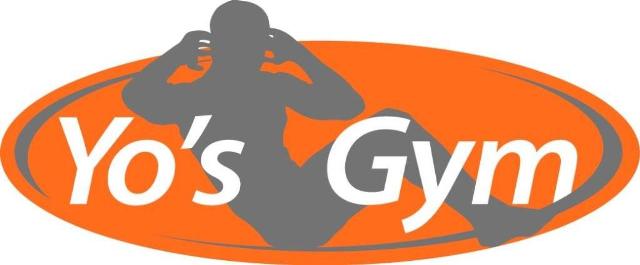 
  	                                     Nog twee weken, de spanning stijgtDeze nieuwsbrief stond eigenlijk nog niet gepland maar de ervaring leerde mij dat hele lange nieuwsbrieven niet zo goed gelezen worden. Sommige mensen vallen zelfs in slaap als hij te lang is. Stel je voor dat je rustig zit te lezen met een lekker kopje thee en je sukkelt in slaap. Nou, dat wil ik niet op mijn geweten hebben. Dus deze hopelijk kort, maar krachtig en volgend weekend nog eentje. Lees wel goed door tot het einde want er komt een contributiewijziging!!!!! Maar eerst even dit. Ik wil weer naar binnen!!!!!!!!!!!!!!!!!!!!!!!!!!Ga even met me mee. Het is zaterdagmiddag 7 augustus. Ik heb een warm lesgeefochtendje achter de rug, heb nog een schilderpoging gedaan waarbij iedere keer als ik de verfroller naar beneden bewoog een zweetdruppel over mijn rug naar beneden gleed. Na een kwartier zou ik de 2e laag alweer kunnen schilderen. Niet normaal hoe snel de verf droogt. Wel een beetje te snel, maar ja, de boel moet klaar. Om 16.00 uur hou ik het voor gezien, de warmte is echt niet meer te doen. En een keertje vroeg thuis is ook wel lekker. Ik sleep mezelf op de fiets en op een sukkeldrafje ga ik naar huis. Er wordt nog vrolijk “fijn weekend” geroepen en ik roep hetzelfde terug. Traag fiets ik naar huis want te veel inspanning wordt afgestraft door de hitte. Eindelijk thuis, pffff gered. Ik til mijn sporttas op en op dat moment krijg ik een appje van buurman en trouwe Yo’s Gym sporter Henri. Ik lees: “Yo, je tenten zijn ingestort”. Henri is een leuke serieuze man maar zeker in voor een geintje dus ik dacht dat hij me in de maling nam. Ik app terug “wat dan”? Maar toen hij ging bellen werd ik onrustig. Yo echt waar, alles is ingestort, het is een zooitje. Oke, we komen eraan. Henk en ik springen in de auto en hup naar de sportschool. Ik dacht nog “ach, het zal wel meevallen”. We rijden de parkeerplaats op en de moed zonk me in mijn schoenen. Van een ooggetuige hoorde ik dat er een windvlaag onder de tenten kwam, de tenten werden opgetild en rechtop tegen de gevel aan werden gegooid en 10 meter verderop op de grond gesmeten. Toen ik de ravage zag rolde er een traan over mijn wang en zonk ik spontaan in een depressie. Dit komt niet meer goed. De boel opruimen, tenten inpakken, de lessen afzeggen en 1 september weer open. Dat is wat ik dacht. Gelukkig kreeg ik een fijne schouder van Eefje (van Ginkel), kwam een nest fijne buren ons helpen en echt binnen no time stond het tentenkamp weer overeind. Een paar buizen gebroken, andere buizen recht gebogen op een manier waarvan je niet wist dat het kon. Met een hoop brute kracht, Henri hangend aan de buizen, goede wil, tape en reservebuizen kwamen we een heel eind. Cardiotoestellen en ruiten gelukkig en wonder boven wonder nog heel. Krassen op de gevel, het Yo’s Gym bord op de grond, verdwenen goten tussen de tenten, meer schade is er niet. Mocht je met je kopje thee lezend denken “jaja, die Yo kan lekker overdrijven, gelukkig hebben we de foto’s nog. Wat ben ik mijn buren dankbaar voor hun hulp. Echt zonder hun had ik vorige week een hele korte nieuwsbrief verstuurd met de mededeling “wegens plaatselijke windhoos tijdelijk gesloten”. Maar ja, wie zou mij geloofd hebben op die hele warme windstille zaterdagmiddag.Over tijdelijk gesloten gesprokenZoals je wellicht weet (tenzij je net in slaap was gevallen bij dit stukje nieuwsbrief) zijn we beredruk met de verbouwing bezig. De zaal boven is op schoonmaken en wat aankleding na klaar. In de benedenzaal wordt maandag 24 augustus de vloer gelegd en ook daar moeten we gaan schoonmaken en inrichten. Afgelopen maandag is de tussenmuur eruit gemept en toen ik het resultaat bekeek was ik blij en schoot meteen daarna weer in een depressie. Stof, stof, echt overal stof. Alles zit en zat onder. Dus dweilen, soppen, dweilen, dweilen, soppen, dweilen en dan mis je nog vier keer dweilen. De hele sportschool zit onder het stof. Hoe krijg ik dit alles schoon, klaar en pico bello voor 29 augustus? Dat ga ik echt niet voor elkaar boksen. Volgende week maandag materiaal naar buiten en hopen dat de vloer dezelfde dag klaar is. Dan alles weer erin en een paar dagen later alles weer schoonmaken en naar binnen op de oude vertrouwde plek. En dan ook nog mijn lessen geven. HELLLLLLPPPPPP. Dat krijg ik nooit voor elkaar. Dus lieve mensen vergeef me maar we gaan een weekje dicht. De sportcamping wordt gesloten want we gaan soppen, sjouwen en de boel in orde maken voor de heropening. Je kent dat wel je bent klaar maar die lamp moet nog, dat schilderijtje moet nog hangen, o ja, die muur bijwerken want die is beschadigd. Nou die klussen dus.En wil ik er nog een beetje leuk bijlopen tijdens de heropening en open dag dan wil ik ook nog een paar uurtjes mijn rust pakken.Heropening en open dagWaarschijnlijk staat het al met dikke letters in je agenda, heropening Yo’s Gym op zaterdag 29 augustus van 10.00 uur tot 14.00 uur. En je bent natuurlijk van harte welkom om dit mee te vieren. Klokslag 10.00 uur zwaait de nieuwe deur open en ben je van harte welkom om je vernieuwde sportschool te komen bewonderen. Ik heb geen flauw idee hoeveel mensen er gaan komen, en dat is lastig in deze tijd. We hebben even overwogen om ook hiervoor het registratiesysteem te gebruiken maar dat haalt de spontaniteit er uit. We zien dus wel of en hoe veel mensen er komen en zullen gewoon keurig de 1.5 meter aanhouden. Dan kan het zijn dat je wat langer moet wachten om een blik binnen te werpen maar dan krijg je een lekker bakkie wachtkoffie of geduldthee van ons. Dus ben je net zo nieuwsgierig als ik? Dan zien we elkaar gezellig 29 augustus. Deze dag is er voor nieuwe leden een leuke aanbieding. Bij gebrek aan de jaarlijkse Vlegeldag kunnen mensen zich tot eind december onbeperkt sporten inschrijven voor € 100.00. Een leuke kennismakingsaanbieding als je het mij vraagt. Neem dus je buren, opa en oma, je ouders, broers en zussen mee en laat ze gezellig mee komen sporten.ContributiewijzigingIk weet nooit of het slim is om de nieuwsbrief te beginnen of te eindigen met een dergelijk mededeling.Zoals je ziet eindig ik ermee. Het is alweer een tijdje geleden dat er een contributiewijziging is geweest en dit leek me een mooi moment. Je voelt de bui al een beetje hangen want ik ga je natuurlijk vertellen dat er een verhoging aan zit te komen. Ja en nee. De mensen die de Yogalessen in het andere pandje volgden zullen minder contributie gaan betalen. Er zal geen apart yoga-abonnement meer komen. Dit omdat ook de Yogalessen naar een uur zullen gaan en we op deze manier de drempel willen verlagen voor de yogamensen om eens een sportles te volgen en voor de sporters om eens een yogales te proberen. Verder zal je vanaf 1 september een keuze kunnen gaan maken tussen 1x/2x of onbeperkt sporten. Deze optie lijkt ons eerlijker omdat er veel mensen zijn die twee keer per week sporten net halen maar evenveel betalen als mensen die meerdere uren per week gezellig bij Yo’s Gym te vinden zijn. Dit gaat de contributie per 1 september worden:1x per week sporten € 30.002x per week sporten € 42.50Onbeperkt sporten € 47.50Heb je nu voor onbeperkt sporten gekozen en wil je een lidmaatschap voor 2x in de week, laat mij dit dan even via de mail weten. Als ik niets van je verneem dan gaat je contributie vanaf 1 september naar € 47.50. Ik denk dat voldoende is voor deze week.Een beetje angstig neem ik afscheid van je. Dit omdat het enorm begint te waaien. Duim voor me dat de tenten rechtop blijven staan. Tot de volgende nieuwsbrief.Groeten,YolandaHieronder de Coronaregels.Kom alleen op afspraak of reservering. Je dient je voor iedere les opnieuw op te geven via het reserveringssysteem: 
https://www.supersaas.nl/schedule/Yo's_Gym/Lesrooster_Yo's_GymEr mag weer gebruik gemaakt worden van de toiletten. Er ligt schoonmaakmateriaal in de toiletten.  Bij gebruik van de kleedkamers kan de 1,5 meter regel niet nageleefd worden dus dit kan helaas nog niet. Alleen de toiletten buiten de kleedkamers worden gebruikt.
- Kom in je sportkleding 
- Ga thuis nog even plassen (om te veel drukte bij de toiletten te voorkomen)
- Was je handen voor vertrek
- Zorg dat je waterflesje gevuld is
Zorg dat je maximaal 5 minuten voor aanvang van de les aanwezig bent. Dit om drukte tijdens de leswissels te voorkomen. Blijf na de les niet hangen, maar verlaat direct het terrein of het pand.
Heb je een eigen matje, neem deze dan mee.
Heb je geen eigen matje, neem dan een handdoek mee die groter is dan het matje.
Vergeet je je handdoek, dan mag je helaas niet mee doen met de les!!
Houdt ten allen tijde 1.5 meter afstand van elkaar, ook bij aankomst en vertrek van het parkeerterrein.
Zorg dat je bij binnen trainingen in de gemarkeerde vakken blijft.
Reinig na gebruik direct je toestel of materiaal dat je hebt gebruikt.
Volg altijd de aanwijzingen van het personeel op.
Blijf thuis als je één van de volgende klachten hebt: neusverkoudheid, loopneus, niezen, keelpijn, lichte hoest, benauwdheidsklachten, verhoging (vanaf 38 C°).
Blijf thuis als iemand in jouw huis koorts heeft (vanaf de 38 C°) en/of benauwdheidsklachten.Lieve groet, Team Yo’s Gym